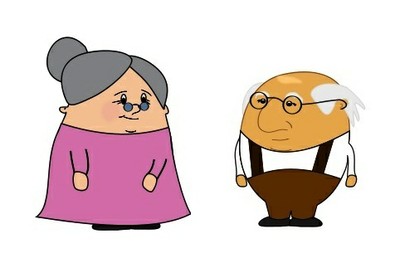 Personne ne croit les personnes âgéesOn croit qu'elles sont séniles...... pas si sûr !!

Un couple de personnes âgées avait fêté son soixantième anniversaire de mariage. 
Ils s'étaient connus amis d'enfance et venaient se promener main dans la main dans le quartier de leur jeunesseils voulaient revoir leur ancienne école.

La grille n'était pas fermée, ils sont entrés et ont retrouvé le vieux pupitre qu'ils avaient partagé, sur lequel Louis avait gravé :
« Je t'aime, Claire. » 

En revenant à la maison, un sac tomba d'un fourgon blindé presque à leurs pieds.
Claire le ramassa et l'emporta à la maison. 
Là, elle l'ouvrit et compta .... cinquante mille Euros ! 

Louis déclara : « Nous devons le rendre ». 

Claire dit : « Qui trouve, garde. » Elle remit l'argent dans le sac et le cacha dans le grenier. 
Le lendemain, deux policiers vinrent enquêter dans le quartier.
Ils frappèrent à leur porte. 

« Pardon, auriez-vous trouvé un sac qui est tombé d'un fourgon blindé hier ? » 
Claire dit : « Non »
Louis : « Elle ment. Elle l'a caché dans le grenier ». 

Claire : "Ne le croyez pas, il est sénile ». 
 
Les agents se sont tournés vers Louis et lui ont demandé :
« Voulez-vous nous raconter l'histoire depuis le début. » 

Louis : « Bien ! Claire et moi revenions de l'école, hier ............. »
Le premier agent se tourna vers son collègue et lui dit : 

« Viens on s'en va ....! »